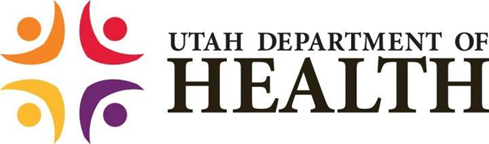 Candida auris Response PlanUDOH: Utah Department of Health, UPHL: Utah Public Health Laboratory, LHD: Local Health Department, 
IP: Infection Preventionist, ICS: Incident Command Structure, HAI/AR: Healthcare-associated Infections/Antimicrobial Resistance Program, ARLN: Antibiotic Resistance Laboratory Network, MALDI: Matrix Assisted Laser Desorption/Ionization. Immediate actionsPublic health actionsNotify UDOH chain of command			Date completed__________          HAI/AR Program ManagerBureau of Epidemiology DirectorState EpidemiologistAll of HAI/AR ProgramNotify relevant LHD contacts				Date completed__________Facility IP actionsCommunicate with IPs to ensure they are aware of the situation							Date completed__________Send IPs the Infection Prevention and Control for Candida auris document	(https://www.cdc.gov/fungal/candida-auris/c-auris-infection-control.html) and CDC Fact Sheet (https://www.cdc.gov/fungal/candida-auris/pdf/C-Auris-Infection-Factsheet-H.pdf)Isolate the patient(s)					Date completed__________Switch to using a List K cleaning agent (https://www.epa.gov/pesticide-registration/list-k-epas-registered-antimicrobial-products-effective-against-clostridium)			Clinical lab actionsContact clinical lab					Date completed__________Ensure the lab saves the isolate and request that the lab sends the isolate to UPHL for further testing																		Date completed__________If there are questions about coordinating isolate shipment to UPHL, contact Nancy Arbon at narbon@utah.gov (801) 965-2156Date completed__________UPHLNotify the Infectious Disease Chief Scientist and Microbiology Technical Supervisor about the situation so they can be on the lookout for the isolate												Date completed__________UPHL will identify the isolate with MALDI		Date completed__________After Candida auris case is confirmedInitiate public health coordination call (should mimic an ICS call)								Date completed___________Who should be involved?UDOHHAI/AR investigator(s)HAI/AR IP(s)HAI/AR Program ManagerBureau of Epidemiology DirectorState EpidemiologistLHDHAI investigatorLocal Health OfficerUPHLInfectious Disease Chief ScientistMicrobiology Technical SupervisorNGS Chief ScientistARLN Regional Lab CoordinatorCall objectivesUse HAI outbreak template to determine roles and responsibilities of UDOH and LHDSchedule time for next call with the facility(ies)   Set up a call with CDC (haioutbreak@cdc.gov)		Date completed__________Discuss plan and ensure that we are planning all of the appropriate containment actions   Coordinate with LHD to call IP and/or clinical lab		Date completed__________                                          Request all non-albicans yeast isolates, excluding vaginal sources, in the preceding
6 months to identify other potential causesConduct case investigation of index patients(s) and enter the cases into EpiTrax   Set up a call with public health/relevant facilities		Date completed__________Who to include?IP and leadership at the facility where the patient was diagnosedIP and leadership at facility where the patient is currently admitted (if transferred)IP and leadership at any facility where the patient was in the 6 months prior to diagnosisUDOHUPHL (including ARLN Lab Coordinator)LHDCall objectivesDiscuss overview of the current situationDiscuss the tiered investigation activitiesSchedule an onsite facility visitConduct an Infection Control Assessment and Response (ICAR) interviewConduct infection control observationsDiscuss recommendations for colonization screeningCompile a list of high-risk patients for screeningRoommatesAny patients with shared services and/or shared equipment with index cases(s)Any patients with a carbapenem-resistant organism (CRO)Any patients with travel history (international travel or travel from any states with identified cases of Candida auris).Ask facility to provide a few dates for screening. The ARLN Lab Coordinator will schedule the screening and ensure the lab has capacity to process and test the samples on the requested dates. Generally, this needs to be completed Monday-Wednesday.